Danai Georganta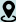 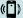 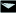 .	CONTACTBridge street, CardiffMobile 07743718494danaigeorganta@gmail.comPERSONAL INFODOB: 06/05/1996 LINKS:HTTPS://WWW.PROZ.COM/PR OFILE/2927797HTTPS://WWW.LINKEDIN.CO M/IN/DANAE-GEORGANTA- 721A18167/SKILLS AND COMPETENCIESOperating system: Microsoft Office (Word, Excel, PowerPoint)Software: SDL Trados, MemoQ, Aegisub, Wincaps Q4, Subtitle Edit, Subtitle Editor, PlunetInformation andCommunication Technology in Language Teaching - Multimedia databases and development of electronic dictionariesTime-managementCommunication skillsResearch skillsSelf-motivatedCultural understandingProof-readingPost-editing Self- motivated translator with four years of experience in subtitling, interpreting and localization of technical texts, offering expertise in medical and technical political texts.  Hard-working and very adaptable to an ever- changing working environment.          Pair of languages: English>Greek, Greek>English, French>Greek, Greek>French, English>French, French>English          EDUCATION2018Bachelor of Arts in French language and literature Aristotle University of Thessaloniki, Greece2020Master of Arts in Translation studies Cardiff University2015CertificateSchool of French Language, Thessaloniki, Greece,  5th Meeting of Greek-speaking Translators – Aristotle University of Thessaloniki, School of French Language and Literature, 21-23/5/20152017CertificateSchool of French Language, Thessaloniki, Greece6th Meeting of Greek-speaking Translators – Aristotle University of Thessaloniki, School of French Language and Literature, 26-27/05/2017EXTRACURRICULAR ACTIVITIESVolunteer at Make-A-Wish Greece, a Non-Profit organization realizing the wishes of children (3-18 years old) suffering from severe and life-threatening conditions.Teacher of traditional Greek dances with the Thessaloniki Student Dance Club of the Aristotle University of Thessaloniki.Two-year experience in jazz and swing dance (Lindy hop).PUBLICATIONS‘’Educational Resources in International languages’’- Doctors Academy, Cardiff:Varicose veins: Greek Translation, June 2020Peripheral system: Greek Translation, June 2020Back Examination: Greek Translation, June  2020EXPERIENCESeptember 2016 to February 2017Translator -London Greek Film Festival , London Audiovisual translation (from Greek into French) of a documentary film by Iulita Iliopoulou (“Green Riding Hood”), widow of the late Greek Poet's Odysseas Elytis, composed by George Kouroupos for the London Greek Film Festival May 14-20, 2017November 2017 to December 2017French teacher -1st Experimental High School of Thessaloniki, Thessaloniki, GreeceInternship as a French teacher at the 1st Experimental High School of Thessaloniki, GreeceMarch 2018 to March 2018Simultaneous Interpreter- Euro league3- European wheelchair basketball championship, Thessaloniki, GreeceVolunteering as an interpreter of the official French wheelchair basketball team in Euroleague 3-European wheelchair basketball championship (French into Greek)May 2018 to August 2018Assistant Project Manager- H&M, Thessaloniki, GreeceAssistant project management (short-term contract) in the retail-clothing company H&MSeptember 2018 to December 2018Translator- 1st European Festival of Greek Documentaries, ParisVolunteering as an audiovisual translator (from English and Greek into French) of the documentary film‘'Castelorizo, at the edge of the Aegean'' for the 1st European Festival of Greek Documentaries in Paris, 20-24 March 2019       January 2020 to May 2020Medical Translator -Doctors Academy, Cardiff Training placement at Doctors Academy in Cardiff as a translator, specialized in medical texts (Venous and Arterial system) from English into Greek      FOREIGN LANGUAGESEnglish: Basic Communication Certificate in English, 2009 Certificate of Competency in English, 2010IELTS English Certificate, 2019French : Certificat pratique de langue Française Paris-        Sorbonne B2, 2011Spanish : Moderate knowledgeKorean : Basic knowledge.